Hudební nauka – termíny konzultací1. pololetíV týdnu 4.12. – 8.12.2023 a v týdnu 11.12. – 15.12.20231. ročník              4.12., 11.12. 	          13.15 – 14.006.12., 13.12.	          13.10 – 13.55			7.12., 14.12.	 	15.00 – 15.452. ročník		6.12., 13.12.		 14.05 – 14.50			7.12., 14.12.	 	13.10 – 13.55                                8.12.,15.12.	13.10 – 13.553. ročník		7.12.,14.12.		14.05 – 14.50			8.12.,15.12.		14.05 – 14.504. ročník		5.12.,12.12.		14.30 – 15.15			8.12.,15.12.		14.15 – 15.005. ročník 		4.12., 11.12.		 15.50 – 16.35			5.12., 12.12.		15.25 – 16.10Multimédia (6. ročník a vyšší)	4.12., 11.12.	 16.45 – 17.30                                                                 7.12., 14.12.         15.15 – 16.00						8.12., 15.12.	15.10 – 15.55Termíny závěrečných testů z hudební nauky„Ostré“ online testy, tzn. na známku, budou k dispozici (Google classroom) v týdnu 8.1. – 12.1. 2024.Testy vypracují také všichni žáci, kteří jsou uvolněni z výuky HN a multimedií na základě žádosti nebo  mají nedostatečnou docházku v těchto předmětech. Pokud nemáte přístupová hesla do Google classroom, obdržíte je u svého třídního učitele. 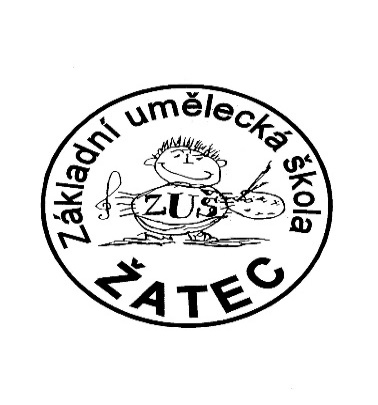 